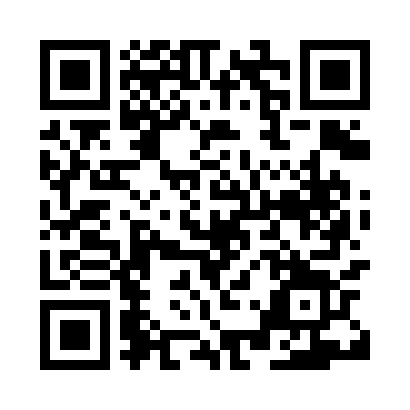 Prayer times for Deurne, NetherlandsWed 1 May 2024 - Fri 31 May 2024High Latitude Method: Angle Based RulePrayer Calculation Method: Muslim World LeagueAsar Calculation Method: HanafiPrayer times provided by https://www.salahtimes.comDateDayFajrSunriseDhuhrAsrMaghribIsha1Wed3:396:081:346:419:0111:192Thu3:356:061:346:429:0211:223Fri3:316:041:346:439:0411:254Sat3:286:031:346:449:0511:295Sun3:246:011:336:459:0711:326Mon3:205:591:336:469:0911:357Tue3:195:571:336:479:1011:388Wed3:185:561:336:489:1211:409Thu3:185:541:336:499:1311:4110Fri3:175:521:336:509:1511:4211Sat3:165:511:336:519:1711:4212Sun3:165:491:336:529:1811:4313Mon3:155:481:336:539:2011:4414Tue3:155:461:336:539:2111:4415Wed3:145:451:336:549:2311:4516Thu3:135:431:336:559:2411:4517Fri3:135:421:336:569:2611:4618Sat3:125:401:336:579:2711:4719Sun3:125:391:336:589:2811:4720Mon3:115:381:336:599:3011:4821Tue3:115:361:336:599:3111:4922Wed3:105:351:347:009:3311:4923Thu3:105:341:347:019:3411:5024Fri3:105:331:347:029:3511:5125Sat3:095:321:347:029:3711:5126Sun3:095:311:347:039:3811:5227Mon3:085:301:347:049:3911:5228Tue3:085:291:347:059:4011:5329Wed3:085:281:347:059:4111:5430Thu3:085:271:347:069:4311:5431Fri3:075:261:357:079:4411:55